Materials 1. Money worksheetMaterials 2. At the Grocery Store DialogueShopkeeper A: HiShopper B: Hello, I want a banana, please. Do you have it?A: Of course. B: How much is it?A: It’s 6 dollars.B: Here you are.A: Thank you.B: Bye.Materials 3. Pictures of vegetables(onions, tomatoes, broccoli, carrots)Pictures of fruit(grapes, watermelon, apple, banana)Pictures of food(salad, bread, spaghetti, soup, fish, cereal, cheese)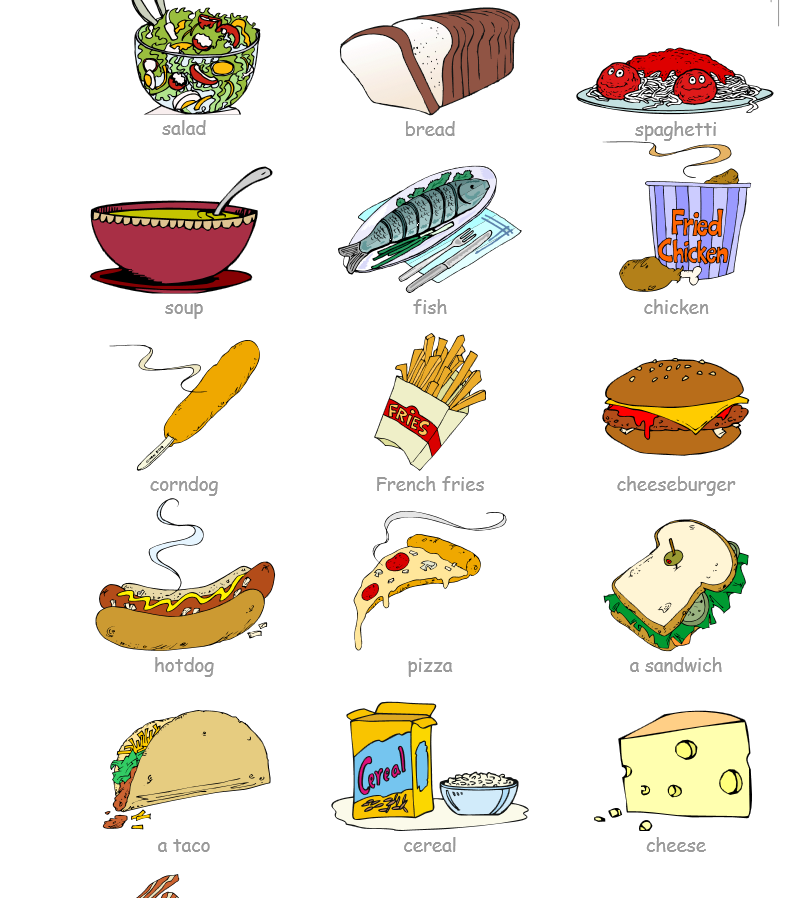 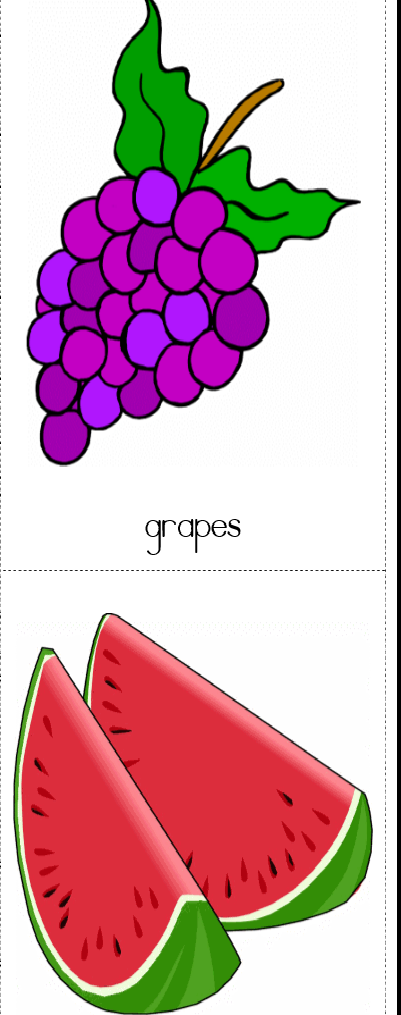 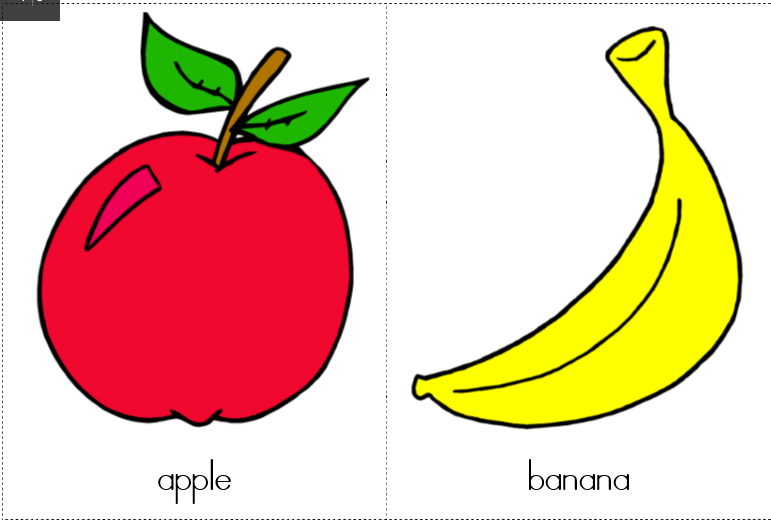 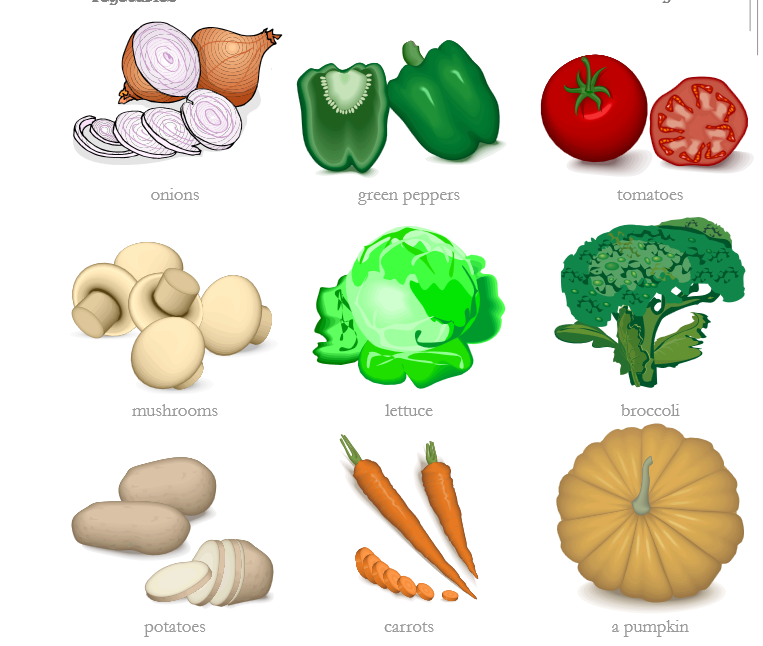  X  Listening  X  Speaking   Reading   Grammar   Writing X  Listening  X  Speaking   Reading   Grammar   Writing X  Listening  X  Speaking   Reading   Grammar   Writing X  Listening  X  Speaking   Reading   Grammar   WritingTopic: Grocery ShoppingTopic: Grocery ShoppingTopic: Grocery ShoppingTopic: Grocery ShoppingInstructor:GraceStudents Age –Competency Level9-10 years old, Upper Beginner Number of students: 6Lesson Length: 50 minMaterials: Pictures of vegetablesPictures of fruitPictures of foodMoney Worksheet A4 papersShopping Dialogue Wall ChartBoardMarkersMaterials: Pictures of vegetablesPictures of fruitPictures of foodMoney Worksheet A4 papersShopping Dialogue Wall ChartBoardMarkersMaterials: Pictures of vegetablesPictures of fruitPictures of foodMoney Worksheet A4 papersShopping Dialogue Wall ChartBoardMarkersMaterials: Pictures of vegetablesPictures of fruitPictures of foodMoney Worksheet A4 papersShopping Dialogue Wall ChartBoardMarkersAims: (What students will be able to achieve by participating in the activities of the lesson.)Ss get comfortable and interested in lesson by T presentation and attitudeSs will improve listening, writing, and speaking skills by responding to teacher, making a shopping list, acting out and sharing their drawings in classSs will learn how to draw fruit and vegetables by T demonstrationSs will learn expressions about shopping by reading a wall chartSs will learn how to use the expressions about shopping by acting outSs will practice counting numbers by buying and selling things during acting outSs will review the things they can get from grocery by doing alphabet dialogueAims: (What students will be able to achieve by participating in the activities of the lesson.)Ss get comfortable and interested in lesson by T presentation and attitudeSs will improve listening, writing, and speaking skills by responding to teacher, making a shopping list, acting out and sharing their drawings in classSs will learn how to draw fruit and vegetables by T demonstrationSs will learn expressions about shopping by reading a wall chartSs will learn how to use the expressions about shopping by acting outSs will practice counting numbers by buying and selling things during acting outSs will review the things they can get from grocery by doing alphabet dialogueAims: (What students will be able to achieve by participating in the activities of the lesson.)Ss get comfortable and interested in lesson by T presentation and attitudeSs will improve listening, writing, and speaking skills by responding to teacher, making a shopping list, acting out and sharing their drawings in classSs will learn how to draw fruit and vegetables by T demonstrationSs will learn expressions about shopping by reading a wall chartSs will learn how to use the expressions about shopping by acting outSs will practice counting numbers by buying and selling things during acting outSs will review the things they can get from grocery by doing alphabet dialogueAims: (What students will be able to achieve by participating in the activities of the lesson.)Ss get comfortable and interested in lesson by T presentation and attitudeSs will improve listening, writing, and speaking skills by responding to teacher, making a shopping list, acting out and sharing their drawings in classSs will learn how to draw fruit and vegetables by T demonstrationSs will learn expressions about shopping by reading a wall chartSs will learn how to use the expressions about shopping by acting outSs will practice counting numbers by buying and selling things during acting outSs will review the things they can get from grocery by doing alphabet dialogueLanguage Skills: (Lists what language skills students will be using by participating in the activities of the lesson.)Reading : wall chart dialogueListening: teacher and classmates presentation Speaking: Answering teacher’s questions, describing pictures and responding to classmatesWriting: Making the shopping list, drawing fruit and vegetablesLanguage Skills: (Lists what language skills students will be using by participating in the activities of the lesson.)Reading : wall chart dialogueListening: teacher and classmates presentation Speaking: Answering teacher’s questions, describing pictures and responding to classmatesWriting: Making the shopping list, drawing fruit and vegetablesLanguage Skills: (Lists what language skills students will be using by participating in the activities of the lesson.)Reading : wall chart dialogueListening: teacher and classmates presentation Speaking: Answering teacher’s questions, describing pictures and responding to classmatesWriting: Making the shopping list, drawing fruit and vegetablesLanguage Skills: (Lists what language skills students will be using by participating in the activities of the lesson.)Reading : wall chart dialogueListening: teacher and classmates presentation Speaking: Answering teacher’s questions, describing pictures and responding to classmatesWriting: Making the shopping list, drawing fruit and vegetablesAssumptions: (What students must already be able to do and what concepts must already be mastered before the lesson in order to achieve the aims of the lesson.)Ss will enjoy and also have funSs will easily learn about names of the food and expressions using in the grocery by practicing in actionSs have already learned how to count numbers, addition and subtractionSs already know alphabetsSs can make a dialogue with T assistance as neededAssumptions: (What students must already be able to do and what concepts must already be mastered before the lesson in order to achieve the aims of the lesson.)Ss will enjoy and also have funSs will easily learn about names of the food and expressions using in the grocery by practicing in actionSs have already learned how to count numbers, addition and subtractionSs already know alphabetsSs can make a dialogue with T assistance as neededAssumptions: (What students must already be able to do and what concepts must already be mastered before the lesson in order to achieve the aims of the lesson.)Ss will enjoy and also have funSs will easily learn about names of the food and expressions using in the grocery by practicing in actionSs have already learned how to count numbers, addition and subtractionSs already know alphabetsSs can make a dialogue with T assistance as neededAssumptions: (What students must already be able to do and what concepts must already be mastered before the lesson in order to achieve the aims of the lesson.)Ss will enjoy and also have funSs will easily learn about names of the food and expressions using in the grocery by practicing in actionSs have already learned how to count numbers, addition and subtractionSs already know alphabetsSs can make a dialogue with T assistance as neededAnticipated Errors and Solutions: (What things might go wrong in the lesson and what the solution will be)Activity takes too long; the other activity may be shortened.Ss have a difficulty on addition and subtraction, teacher can give some help.Ss might be shy, teacher will give encouragement.Anticipated Errors and Solutions: (What things might go wrong in the lesson and what the solution will be)Activity takes too long; the other activity may be shortened.Ss have a difficulty on addition and subtraction, teacher can give some help.Ss might be shy, teacher will give encouragement.Anticipated Errors and Solutions: (What things might go wrong in the lesson and what the solution will be)Activity takes too long; the other activity may be shortened.Ss have a difficulty on addition and subtraction, teacher can give some help.Ss might be shy, teacher will give encouragement.Anticipated Errors and Solutions: (What things might go wrong in the lesson and what the solution will be)Activity takes too long; the other activity may be shortened.Ss have a difficulty on addition and subtraction, teacher can give some help.Ss might be shy, teacher will give encouragement.References:-http://www.mes-english.com/flashcards/files/food.pdf-http://esl-kids.com/pdf/fruit/small-fruit-words.pdf-http://www.mes-english.com/flashcards/files/vegetables.pdfReferences:-http://www.mes-english.com/flashcards/files/food.pdf-http://esl-kids.com/pdf/fruit/small-fruit-words.pdf-http://www.mes-english.com/flashcards/files/vegetables.pdfReferences:-http://www.mes-english.com/flashcards/files/food.pdf-http://esl-kids.com/pdf/fruit/small-fruit-words.pdf-http://www.mes-english.com/flashcards/files/vegetables.pdfReferences:-http://www.mes-english.com/flashcards/files/food.pdf-http://esl-kids.com/pdf/fruit/small-fruit-words.pdf-http://www.mes-english.com/flashcards/files/vegetables.pdfLead-In In (Warm-Up Part to activate and create interest in the lesson) (10)Lead-In In (Warm-Up Part to activate and create interest in the lesson) (10)Lead-In In (Warm-Up Part to activate and create interest in the lesson) (10)Lead-In In (Warm-Up Part to activate and create interest in the lesson) (10)Materials: Pictures of Food (salad, bread, spaghetti, soup, fish, cereal, cheese)Materials: Pictures of Food (salad, bread, spaghetti, soup, fish, cereal, cheese)Materials: Pictures of Food (salad, bread, spaghetti, soup, fish, cereal, cheese)Materials: Pictures of Food (salad, bread, spaghetti, soup, fish, cereal, cheese)Time:Classroom Set Up:Student Activity and Goals:Teacher Procedure Instructions:1 min2 min2 min3 min2 minWhole classSSSGreet teacherSs listen – become interestedS respondSS watch Sharing ideasGreet students T shows pictures of foodAsk Ss about the name of foodT mimes about the food Ss learnedT asks Ss to guess. What’s this food?Pre-Activity (Presentation Part Presenting the language structure to be covered in the lesson) (14)Pre-Activity (Presentation Part Presenting the language structure to be covered in the lesson) (14)Pre-Activity (Presentation Part Presenting the language structure to be covered in the lesson) (14)Pre-Activity (Presentation Part Presenting the language structure to be covered in the lesson) (14)Materials: A4 papers                 Board                 MarkerMaterials: A4 papers                 Board                 MarkerMaterials: A4 papers                 Board                 MarkerMaterials: A4 papers                 Board                 MarkerTime:Classroom Set Up:Student Activity and Goals:Teacher Procedure Instructions:2 min8 min2 min2 minWhole classSSs respondSs drawSs drawSs presentAsk Ss favorite fruit and vegetableHandout blank papers to Ss and draw fruit and vegetables togetherExample: apple, banana, grapes, watermelon,                Tomato, onion, carrot, broccoliT asks Ss draw their favorite fruit and vegetableT asks Ss to share. What’s your favorite fruit and vegetable?Main Activity (Practice to Production Part Teacher lead practice of the language presented) (19)Main Activity (Practice to Production Part Teacher lead practice of the language presented) (19)Main Activity (Practice to Production Part Teacher lead practice of the language presented) (19)Main Activity (Practice to Production Part Teacher lead practice of the language presented) (19)Materials: Grocery Shopping Dialogue Wall Chart                 Pictures of vegetablesPictures of fruitPictures of foodMoney WorksheetMaterials: Grocery Shopping Dialogue Wall Chart                 Pictures of vegetablesPictures of fruitPictures of foodMoney WorksheetMaterials: Grocery Shopping Dialogue Wall Chart                 Pictures of vegetablesPictures of fruitPictures of foodMoney WorksheetMaterials: Grocery Shopping Dialogue Wall Chart                 Pictures of vegetablesPictures of fruitPictures of foodMoney WorksheetTime:Classroom Set Up:Student Activity and Goals:Teacher Procedure Instructions:3 min1 min2min1min10min2minWhole classSSs respondSs watchSs writeSs follow the directionSs buy and sell things with moneySs share the resultPresent and ask Ss about pictures of fruit, vegetables and food they learnedDemonstrate Ss the dialogue and act both rolesAsk Ss to choose 5 things and make a shopping listMake 2 teams. 3Ss are shopkeepers and 3Ss are shoppers.Put the picture of items on the tableGive them money worksheetTell Ss buy 5 things in their list following the dialogue wall chart Switch the role each otherAsk Ss to share what they buy Post Activity (Wrap-Up Part Close the Lesson on a high note to consolidate language learned) (10)Post Activity (Wrap-Up Part Close the Lesson on a high note to consolidate language learned) (10)Post Activity (Wrap-Up Part Close the Lesson on a high note to consolidate language learned) (10)Post Activity (Wrap-Up Part Close the Lesson on a high note to consolidate language learned) (10)Materials: Board                 MarkersMaterials: Board                 MarkersMaterials: Board                 MarkersMaterials: Board                 MarkersTime:Classroom Set Up:Student Activity and Goals:Teacher Procedure Instructions:1 min9 minWhole classSWholeSs speak out alphabetsSs listen
Ss say the word about food in alphabetical orderSs say goodbyeWrite alphabets(except q, x, z) on the boardTell Ss how to do alphabet dialogue“We are going to the grocery shop to buy a (      ).” Tell Ss say the word about food in alphabetical orderCongratulate and thank Ss for active participation1$1$1$1$1$1$1$1$1$1$5$5$10$=30$=30$1$1$1$1$1$1$1$1$1$1$5$5$10$=30$=30$1$1$1$1$1$1$1$1$1$1$5$5$10$=30$=30$1$1$1$1$1$1$1$1$1$1$5$5$10$=30$=30$